Operacije / projekti v izvajanju: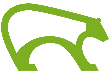 Prednostna os 4: Trajnostna raba in proizvodnja energije in pametna omrežjaPrednostna naložba 1: Spodbujanje energetske učinkovitosti, pametnega upravljanja z energijo in uporabe energije iz obnovljivih virov v javni infrastrukturi, vključno z javnimi stavbami, in stanovanjskem sektorjuCilj 1 - Povečanje učinkovitosti rabe energije v javnem sektorjuRekonstrukcija in dozidava depandanse vključno z energetsko sanacijo ter prezračevanjem kuhinje in pralnice DSO Ljubljana Vič –Rudnik, enota Bokalce (zaključeno)Energetska sanacija Doma starejših občanov Fužine (zaključeno)Energetska sanacija Doma starejših občanov Metlika (zaključeno)Energetska sanacija Doma upokojencev GradiščeEnergetska sanacija Moste Polje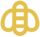 Prednostna os 8: Spodbujanje zaposlovanja in transnacionalna mobilnost delovne silePrednostna naložba 8.1.: Dostop do delovnih mestCilj 1 - Povečanje zaposlenosti BO (in neaktivnih), še posebej starejših in DBO in z izobrazbo pod ISCED3Spodbujanje zaposlovanja - Zaposli.meUsposabljanje na delovnem mestuNeformalno usposabljanje in izobraževanjeSpodbujanje vključevanja oseb, ki so pred izgubo zaposlitve, v ukrepe na trgu dela - SPIN Upravljanje in razvoj zaposlenih, katerih zaposlitev je ogrožena v regiji Podravje - "ŠTARTAJ KARIERO S POTENCIALOM!"Praktični programi za spodbujanje zaposlovanja (MIC)Spodbujanje zaposlovanja starejših - Aktivno do upokojitveCOVID 19 - Delno subvencioniranje skrajšanega polnega delovnega časaCilj 2 - Učinkovitejša vseživljenjska karierna orientacijaUčinkovitejše usklajevanje ponudbe in povpraševanja na trgu delaRazvoj storitev vseživljenjske karierne orientacije in krepitev nacionalne točke za VKOIzvajanje storitev za brezposelne, druge iskalce zaposlitve in delodajalcePodpora deležnikom na trgu dela:Regionalno stičišče dostojnega dela CeljeRegijski center za dostojno delo Ljubljana     "Odpravimo konflikte na delovnem mestu" - ozaveščanje o možnosti posredovanja v sporu med delavcem in  delodajalcemEvidentiranje in dokumentiranje kompetenc študentskega dela – Evidenca študentskega dela (zaključeno) COVID 19 - Začasno denarno nadomestilo plače zaradi izgube zaposlitve v času COVID-19Cilj 3 - Učinkovito svetovanje za transnacionalno mobilnost delovne sile, zlasti mladih, preko storitev EURESRazvoj storitev za pospeševanje transnacionalno mobilnost delovne sile - EURESPrednostna naložba 8.2.: Trajnostno vključevanje mladih in jamstva za mladeCilj 1 -  Znižanje brezposelnosti mladihSpodbude za trajno zaposlovanje mladihSpodbujanje pripravništev – poudarek na organizacijah s področja socialnega varstva (zaključeno)Usposabljanje na delovnem mestu – mladiNeformalno izobraževanje in usposabljanje za mladeKrepitev svetovalnega dela z mladimi v Zavodu RS za zaposlovanje – Jamstvo za mladeSpodbujanje podjetništva med mladimi:Subvencija za samozaposlitev – projekt Mladi podjetnikiMladi podjetniki – s podjetniškim usposabljanjem do uspešnega podjetja Spodbude za zaposlitev mladihInovativni projekti za zaposlovanje mladih (zaključeno)AKTIVIUM Aktivno izobraževanje in usposabljanje mladih200 zaposlitev mladih na področju socialnovarstvenih storitev Cilj 2 - Izvajanje pobude za mlade (YEI)Prvi izziv 2015 (zaključeno)Prednostna naložba 8.3.: Aktivno in zdravo staranjeCilj 1 - Podaljšanje in izboljšanje delovne aktivnosti starejših, vključenih v ukrepeCelovita podpora podjetjem za aktivno staranje delovne sile (ASI)Podaljšanje delovne aktivnosti in zmanjševanje odsotnosti z dela KRZS- STAR-VITAL     Podaljšanje delovne aktivnosti in zmanjševanje odsotnosti z dela KRVS - POLETUsposabljanje delodajalcev za promocijo varnosti in zdravja pri delu (e-VZD)Celovita psihosocialna podpora podjetjem za aktivno staranje delovne sile - zdravo in aktivno v prihodnost (projekt NAPREJ) (zaključeno)Nadgradnja analitičnih modelov na področju pokojninskega sistemaPREMIK - POKLICNO ZAVAROVANJE – Razvoj Enotnega Modela zdravstvene analize glede na Izpostavljenost in Kategorijo delovnega mestaSistem certificiranja družbeno odgovornih podjetijKomunikacijska kampanja za zmanjševanje / odpravljanje medgeneracijskih stereotipov in spodbujanje medgeneracijskega sodelovanja na delovnem mestu Promocija aktivnosti za preprečevanje kostno-mišičnih obolenj in psihosocialnih tveganj pri deluZgodnja poklicna in zaposlitvena rehabilitacija v procesu vračanja na delo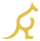 Prednostna os 9: Socialno vključenost in zmanjševanje tveganje revščinePrednostna naložba 9.1.: Aktivno vključevanje, vključno s spodbujanjem enakih možnosti in dejavnega sodelovanja ter izboljševanja zaposljivostiCilj 1 - Vzpostavitev celostnega modela socialne aktivacijeRazvoj in vzpostavitev celovitega modela socialne aktivacijeRazvoj in vzdrževanje aplikacije socialna aktivacija Cilj 2 - Opolnomočenje skupin za približevanju trga delaProjektno učenje mlajših odraslih - PUM-ORazvoj in izvajanje dolgih programov socialne aktivacije ter povezovanje z zaposlitvenimi programi – 1.JR (februar 2017)  (zaključeno)Razvoj in izvajanje dolgih programov socialne aktivacije ter povezovanje z zaposlitvenimi – programi- 2. JR (april 2017)  (zaključeno)Razvoj in izvajanje kratkih programov socialne aktivacije ter povezovanje z zaposlitvenimi programi – 3.JR (april 2017)  (zaključeno)Razvoj in izvajanje programov socialne aktivacije – 4.JR (november 2017) (zaključeno)Razvoj in izvajanje programov socialne aktivacije - 5.JR (maj 2019)Vzpostavitev večnamenskih romskih centrov Prehod mladih s posebnimi potrebami na trg delaCilj 3 - Preprečevanje zdrsa v revščino oziroma socialno izključenost in zmanjševanje neenakosti v zdravjuVečgeneracijski centriCOVID-19 Pomoč najbolj ranljivim skupinam prebivalcev zaradi epidemije in zmanjševanju njenih posledicPrednostna naložba 9.2. - Spodbujanje razpoložljivosti cenovno dostopnih, trajnostnih in visoko kakovostnih storitev, vključno z zdravstvenimi in socialnimi storitvami splošnega pomenaCilj 1 - Pilotno preizkušeni pristopi za boljšo integracijo storitev dolgotrajne oskrbeProjektna pisarna za deinstitucionalizacijoPriprava podlag za izvedbo pilotnih projektov, ki bodo podpirali prehod v izvajanje sistemskega zakona o dolgotrajni oskrbi (zaključeno)Razvoj in preizkušanje storitev socialnega vključevanja invalidov – KRVSRazvoj in preizkušanje storitev socialnega vključevanja invalidov – KRZSDoma na Krasu: podpora samostojnemu življenju s storitvami in programi za odrasle in otroke za samostojno življenjeDeinstitucionalizacija CUDV Črna na KoroškemPrednostna naložba 9.3. - Vlaganje v zdravstveno in socialno infrastrukturo, ki prispeva k razvoju na nacionalni, regionalni in lokalni ravni, zmanjšanju neenakosti pri zdravstvenem statusu, spodbujanje socialne vključenosti z lažjim dostopom do družbenih, kulturnih in rekreacijskih storitev, ter prehodom z institucionalnih storitev na skupnostne oblike storitevCilj 1 – Izboljšanje kakovosti skupnostnih storitev oskrbeInvesticije v infrastrukturo namenjeno izvajanju dnevnih oblik varstva/začasnih namestitev za starejše Dogovor za razvoj regij Primorska: Nova Gorica Skupnostni center – II.faza Deinstitucionalizacija zavoda Dom na KrasuMreža socialnih storitev in medgeneracijsko sodelovanje (Dogovor za razvoj regije Posavje)Vzpostavitev ustreznih pogojev za aktivno udeležbo in nastanitve ranljivih skupin (Dogovor za razvoj regije Jugovzhodna Slovenija)Vzpostavitev stanovanjskih skupin za odrasle osebe z motnjami v duševnem razvoju na območju vzhodne kohezijske regije (CUDV Črna na Koroškem)Prednostna naložba 9.4. – Spodbujanje socialnega podjetništva in poklicnega vključevanja v socialna podjetja ter socialnega in solidarnega gospodarstva, da bi vsem olajšali dostop do zaposlitveCilj 1 - Pilotno preizkušeni pristopi za boljšo integracijo storitev dolgotrajne oskrbeUčne delavniceAktivno in povezano za nova delovna mesta in vključujoči družbo - SOCIOLAB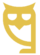 Prednostna os 10: Znanje, spretnosti in vseživljenjsko učenje za boljšo zaposljivostPrednostna naložba 10.1.: Krepitev enake dostopnosti vseživljenjskega učenjaCilj 1 -  Izboljšanje kompetenc zaposlenih za zmanjšanje neskladij med usposobljenostjo in potrebami trga delaKompetenčni centri za razvoj kadrov (zaključeno)Kompetenčni centri za razvoj kadrov (KOC 3.0)Dvig kakovosti sistema vrednotenja neformalno in priložnostni pridobljenih znanjNeformalno izobraževanje in usposabljanje zaposlenih (zaključeno)Cilj 2 -  Spodbujanje prožnih oblik učenja ter podpora kakovostni karierni orientaciji za šolajočo se  mladino na vseh ravneh izobraževalnega sistemaŠtipendije za deficitarne pokliceRegijske štipendijske shemeKarierni centri za mlade KRZSKarierni plac – Karierni center za mladeKarierni center za mlade KRVSVšečKAM in GREM – Karierni center za mlade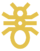 Prednostna os 11: Pravna država, izboljšanje institucionalnih zmogljivosti, učinkovita javna uprava, podpora razvoju NVO ter krepitev zmogljivosti socialnih partnerjevPrednostna naložba 11.2: Krepitev zmogljivosti za vse zainteresirane strani, ki izvajajo politike na področju izobraževanja, vseživljenjskega učenja, usposabljanja in zaposlovanja ter socialnih zadevCilj 2 - Krepitev usposobljenosti socialnih parterjev v procesih socialnega dialoga, zlasti na področju politik trga dela in vseživljenjskega učenjaKrepitev zmogljivosti NVO na področju enakih možnosti in diskriminacijeZa vse / 4AllKrepitev usposobljenosti socialnih partnerjevTRGOVINKO krepi našo usposobljenost in socialni dialog v trgoviniSkupaj nad izzive trga delaKrepitev kompetenc na področju kolektivnega dogovarjanjaKrepitev usposobljenosti socialnih partnerjev s področja obrti in podjetništvaDialogPlus - Usposobljeni socialni partnerji v obrti in podjetništvu za učinkovit socialni dialogBoljša usposobljenost socialnih partnerjev Za boljši socialni dialogZa krepitev socialnega dialogaPogajalska šola-Usposabljanje delodajalcev za socialni dialogZRNO NAPREDKA- Z znanjem do učinkovitega socialnega dialogaKrepitev kompetenc socialnih partnerjev s poudarkom na delovnopravni zakonodaji in varnosti pri deluJavni razpisi in javna naročila:Večgeneracijski centri (zaključen razpis)*Regijske štipendijske sheme (zaključen razpis)* Podpora deležnikom na trgu dela (zaključen razpis)*Javni razpis za sofinanciranje projektov podaljševanja delovne aktivnosti in zmanjševanje odsotnosti z dela (zaključen razpis)*Razvoj in izvajanje dolgih programov socialne aktivacije ter povezovanja z zaposlitvenimi programi (zaključen razpis)*Razvoj in izvajanje kratkih programov socialne aktivacije ter povezovanja z zaposlitvenimi programi (zaključen razpis)*Dodatni javni razpis za sofinanciranje projektov »Razvoj in izvajanje dolgih programov socialne aktivacije ter povezovanje z zaposlitvenimi programi« (zaključen razpis)* Vzpostavitev večnamenskih romskih centrov (zaključen razpis)*Javni razpis za sofinanciranje projektov socialnih partnerjev (zaključen razpis)*Javni razpis za sofinanciranje projektov spodbujanja podjetništva med mladimi 2017-2019 (zaključen razpis)*Javni razpis za sofinanciranje projekta vzpostavitve modela ocene tveganja na delovnih mestih (zaključen razpis)*Javni razpis za sofinanciranje projektov »razvoj in izvajanje prehoda mladih s posebnimi potrebami na trg dela« (zaključen razpis)*Javni razpis za sofinanciranje projektov »Razvoj in izvajanje programov socialne aktivacije« (zaključen razpis)*Javni razpis za sofinanciranje inovativnih projektov za zaposlovanje mladih 2018-2020 (zaključen razpis)*Javni razpis za sofinanciranje projektov podaljševanja delovne aktivnosti in zmanjševanje odsotnosti z dela v KRVS (zaključen razpis)*Javnega razpisa za sofinanciranje projekta nevladnih organizacij na področju enakih možnosti in diskriminacije (zaključen razpis)*Javni razpis za sofinanciranje projektov kariernih centrov za mlade (JR KCM) (zaključen razpis)*Javni razpis za sofinanciranje projekta »Usposabljanje delodajalcev za promocijo varnosti in zdravja pri delu« (Zaključen razpis)*Javno naročilo Razvoj in vzdrževanje aplikacije socialna aktivacija (zaključeno javno naročilo)*Javno naročilo Razvoj pilotnega IKT projekta - podporne tehnologije in ambientalne inteligence za podaljšanje samostojnega življenja (zaključeno javno naročilo)*Javni razpis za sofinanciranje sistema certificiranja družbeno odgovornih podjetij (zaključen razpis)*Javno naročilo Analiza stanja na področju skupnostnih storitev in programov ter ugotavljanje potreb ciljnih skupin in uporabnikov storitev za razvoj modela vzdržnega socialnega podjetništva na tem področju (zaključeno javno naročilo)*Javni razpis za sofinanciranje projekta »Usposabljanje delodajalcev za promocijo varnosti in zdravja pri delu« (zaključen razpis)*Javni razpis »Družbeno odgovoren delodajalec – certifikat družbeno odgovorno podjetje« (zaključen razpis)*Javni razpis »Komunikacijska kampanja za zmanjševanje/odpravljanje medgeneracijskih stereotipov in spodbujanje medgeneracijskega sodelovanja na delovnem mestu« (zaključen razpis)*Javni razpis za sofinanciranje projektov socialne aktivacije (zaključen razpis)*Javni razpis za sofinanciranje projekta kariernih centrov za mlade v KRVS (zaključen razpis)*Javni razpis za sofinanciranje pilotnih projektov »Razvoj in preizkušanje storitev socialnega vključevanja invalidov« (zaključen razpis)Javni razpis »Komunikacijska kampanja za zmanjševanje/odpravljanje medgeneracijskih stereotipov in spodbujanje medgeneracijskega sodelovanja na delovnem mestu« (zaključen razpis) Javni razpis za sofinanciranje pilotnih projektov »Razvoj in preizkušanje storitev socialnega vključevanja invalidov KRZS«  (zaključen razpis)Dodatni javni razpis za sofinanciranje projektov socialnih partnerjev (zaključen razpis)Javni razpis za sofinanciranje vlaganj v infrastrukturo namenjeno izvajanju dnevnih oblik varstva/začasnih namestitev za starejše (zaključen razpis) Javni razpis za sofinanciranje projektov za pomoč najbolj ranljivim skupinam prebivalcev zaradi epidemije COVID -19 in zmanjševanju njenih posledic (zaključen razpis)Javni razpis za sofinanciranje nakupa mobilnih enot – osebnih vozil (zaključen razpis)Javni razpis za sofinanciranje vlaganj v infrastrukturo za vzpostavitev stanovanjskih skupin za osebe mlajše od 65 let (rok za prijavo 30.8.2021)Opomba:* Objava zaključenega razpisa se nahaja na arhivskih straneh MDDSZ, ki se od julija 2019 ne posodabljajo več: http://mddsz.arhiv-spletisc.gov.si/si/o_ministrstvu/javne_objave/javni_razpisi_in_javna_narocila/index.html